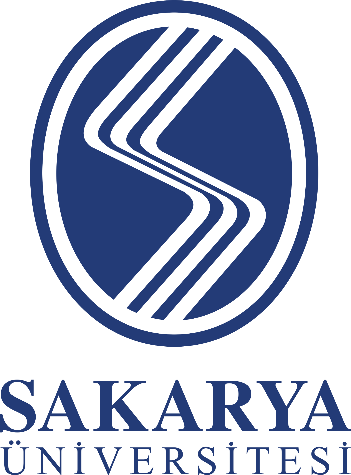 SAKARYA ÜNİVERSİTESİTIP FAKÜLTESİ DEKANLIĞIMEZUNİYET SONRASI EĞİTİM KOMİSYONU2021 YILI FAALİYET RAPORUMEZUNİYET SONRASI EĞİTİM KOMİSYONU YÖNETİCİSİNİN SUNUŞU	Sakarya Üniversitesi, Tıp Fakültesi Mezuniyet Sonrası Eğitim Komisyonu, 2021 yılı faaliyet raporudur.	Fakültemiz, Mezuniyet Sonrası Eğitim Komisyonu Başkanı olarak, Prof. Dr. Mahmut Sinan YILMAZ 15/10/2021 tarihi itibari ile Prof. Dr. Yusuf YÜRÜMEZ’ in yerine göreve başlamıştır. 	08/11/2021 tarihinde, Fakültemiz Mezuniyet Sonrası Eğitim Komisyonu üyeleri güncellenerek; Prof. Dr. Selçuk ÖZDEN, Prof. Dr. Pelin Tanyeri, Prof. Dr. Mehmet KÖROĞLU, Doç. Dr. Burçin ÇAKIR, Doç. Dr. Ahmet Bülent YAZICI ve Doç. Dr. Derya GÜZEL ERDOĞAN’ dan yeniden oluşturulmuştur.	Fakülte Mezuniyet Sonrası Eğitim Komisyonu 2021 yılında 1 adet toplantı yapmış toplantıda alınan kararlar ve gündem maddeleri aşağıya belirtilmiştir. Gündem;Başkan Yardımcısı seçimi.Tez Geliştirme Raporunun düzenlenmesi.Asistan Karnelerinin gönderimi.Kapanış.Alınan Kararlar;Mezuniyet Sonrası Eğitim Komisyonu,  üyeleri yeniden görevlendirmeler ve değişiklikler sonrası oluşturulduktan sonraki ilk toplantısını, 08 Aralık 2021 tarihinde Dekanlık binasında yüz yüze olacak şekilde yapmıştır. Toplantıda yeniden oluşturulan Komisyon görev dağılımı yapmış ve Başkan Yardımcısı olarak Prof. Dr. Pelin TANYERİ seçilmiştir. Komisyon yönergesinde, değişiklik yapılmasına gerek duyulmamıştır. Asistan karnesi kullanımının kliniklerce sağlanması, denetiminin yapılması ve asistan tez durum raporlarının her üç ayda bir periyodik olarak, Dekanlığa gönderilmesi tavsiye kararı alınmıştır. Ayrıca Klinik ziyaret ekiplerinin oluşturularak, 2022 yılında üç ay ara ile periyodik olarak klinik ziyaretlerin gerçekleştirilmesi planlanmıştır. Yılsonunda ise yıl içi faaliyetlerinin değerlendirilmesi için toplantı yapılmasına karar verilmiştir.Bilgilerinize arz ederim.Prof. Dr. Prof. Dr. Mahmut Sinan       YILMAZSakarya Üniversitesi Tıp FakültesiMezuniyet Sonrası Eğitim Komisyonu BaşkanıMEZUNİYET SONRASI EĞİTİM KOMİSYONU GÖREV DAĞILIMI Prof. Dr. Oğuz KARABAY		          Dahili Tıp Bilimleri		   DekanProf. Dr. M.Emin BÜYÜKOKUROĞLU   Dahili Tıp Bilimleri		   Dekan YardımcısıDoç. Dr. Ahmet KARA		          Cerrahi Tıp Bilimleri                  Dekan YardımcısıProf. Dr. Mahmut Sinan YILMAZ	          Cerrahi Tıp Bilimleri	               BaşkanProf. Dr. Pelin TANYERİ		          Dahili Tıp Bilimleri		   Başkan YardımcısıProf. Dr. Selçuk ÖZDEN		          Cerrahi Tıp Bilimleri		   Komisyon ÜyesiProf. Dr. Mehmet KÖROĞLU	          Temel Tıp Bilimleri		   Komisyon ÜyesiDoç. Dr. Ahmet Bülent YAZICI	          Dahili Tıp Bilimleri		   Komisyon ÜyesiDoç. Dr. Burçin ÇAKIR		          Cerrahi Tıp Bilimleri		   Komisyon ÜyesiDoç. Dr. Derya GÜZEL ERDOĞAN          Temel Tıp Bilimleri		   Komisyon ÜyesiMehmet DERE			          Yazı İşleri			   SekreteryaDemet ŞAHİNKUŞ			          Personel İşleri			   SekreteryaAdı Soyadı    BirimiGörevi